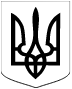 НАРОДНИЙ  ДЕПУТАТ  УКРАЇНИ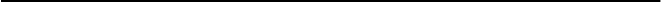 01008,  м. Київ,  вул. Грушевського, 5  Верховна Рада УкраїниВ порядку законодавчої ініціативи відповідно до статті 93 Конституції України вношу на розгляд Верховної Ради України проект Закону України "Про внесення змін до Бюджетного кодексу України щодо розподілу надходжень від адміністративних штрафів за адміністративні правопорушення у сфері забезпечення безпеки дорожнього руху, зафіксовані в автоматичному режимі в межах населених пунктів".Доповідати законопроєкт на пленарному засіданні Верховної Ради України буде народний депутат України Устінова Олександра Юріївна.Додаток:	 1. Проєкт Закону України на 2 арк.                   2. Пояснювальна записка на  2 арк.	 3. Проєкт Постанови Верховної Ради України на  1 арк.	 4. Порівняльна таблиця до проєкту Закону України на 3 арк.Народний депутат України                                               Устінова О.Ю.